Pjevamo pjesme o pticama na španjolskom, slovenskom, latvijskom i hrvatskom jeziku!Zadatak je da postavimo notni i videozapis pjesme na svome jeziku u Twin space, svaki partner, a potom učimo jedni od drugih.  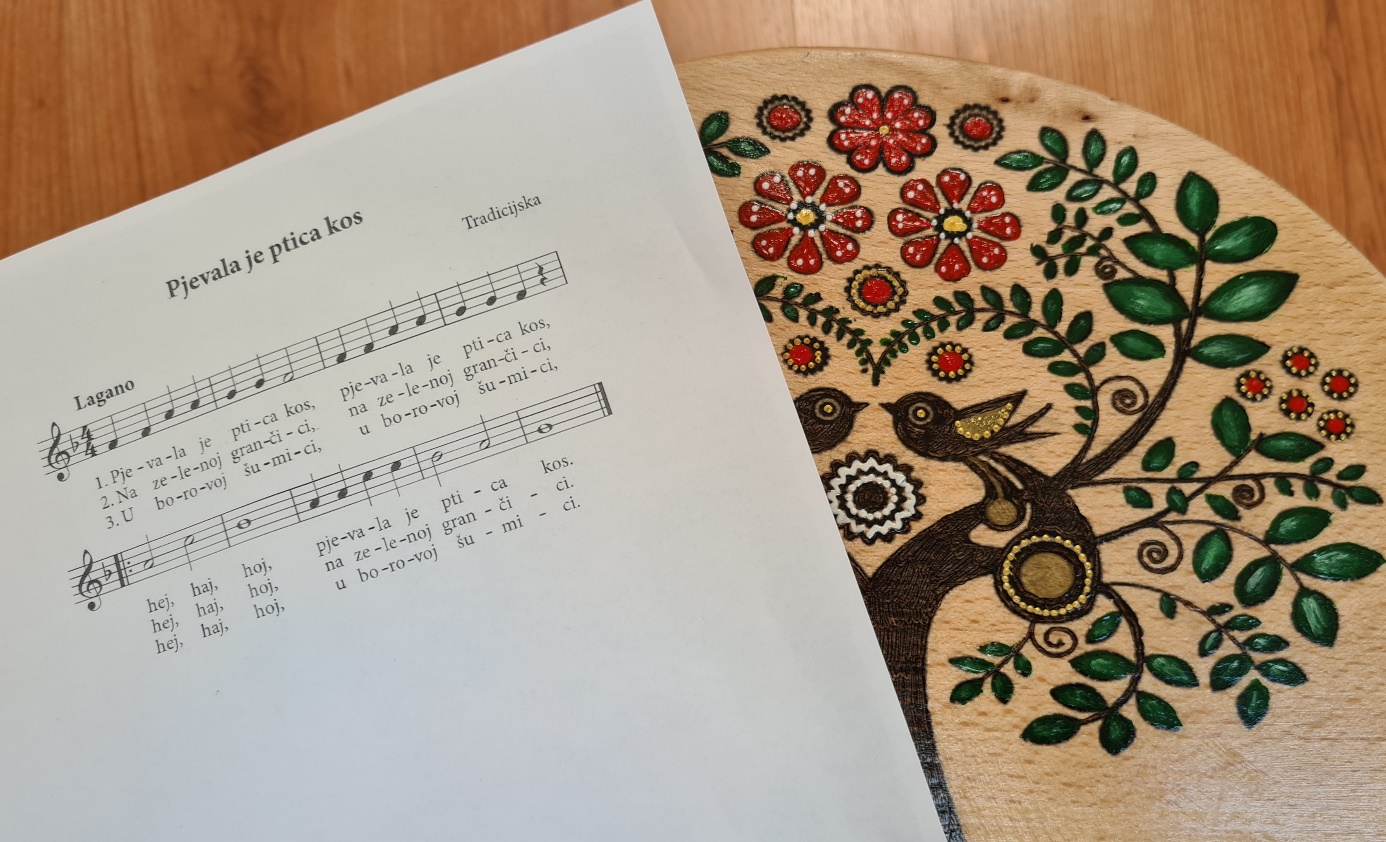 